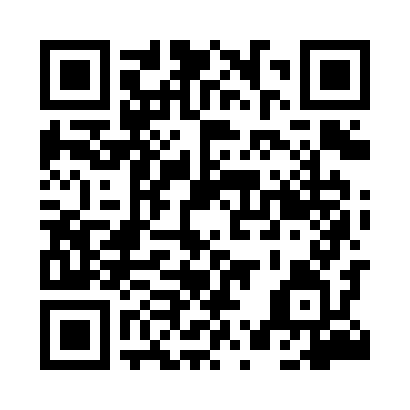 Prayer times for Zuchowo, PolandWed 1 May 2024 - Fri 31 May 2024High Latitude Method: Angle Based RulePrayer Calculation Method: Muslim World LeagueAsar Calculation Method: HanafiPrayer times provided by https://www.salahtimes.comDateDayFajrSunriseDhuhrAsrMaghribIsha1Wed2:295:1012:405:498:1110:392Thu2:275:0812:405:508:1310:433Fri2:265:0612:405:518:1510:454Sat2:265:0412:405:528:1610:465Sun2:255:0212:405:538:1810:466Mon2:245:0012:395:548:2010:477Tue2:234:5812:395:558:2110:488Wed2:224:5612:395:568:2310:499Thu2:224:5512:395:578:2510:4910Fri2:214:5312:395:588:2610:5011Sat2:204:5112:395:598:2810:5112Sun2:204:5012:396:008:3010:5113Mon2:194:4812:396:018:3110:5214Tue2:184:4612:396:028:3310:5315Wed2:184:4512:396:038:3510:5316Thu2:174:4312:396:048:3610:5417Fri2:164:4212:396:058:3810:5518Sat2:164:4012:396:058:3910:5619Sun2:154:3912:396:068:4110:5620Mon2:154:3712:396:078:4210:5721Tue2:144:3612:406:088:4410:5822Wed2:144:3512:406:098:4510:5823Thu2:134:3312:406:108:4710:5924Fri2:134:3212:406:118:4811:0025Sat2:124:3112:406:118:4911:0026Sun2:124:3012:406:128:5111:0127Mon2:124:2912:406:138:5211:0128Tue2:114:2812:406:148:5311:0229Wed2:114:2712:406:148:5511:0330Thu2:114:2612:416:158:5611:0331Fri2:104:2512:416:168:5711:04